Table S2.  Multi-zircon aliquot U-Pb analyses determined by isotope dilution thermal ionization mass spectrometry at University of Kansas Isotope Geochemistry Laboratory. Analyzed May, 1991. Isotopic ratios are corrected for blank and common Pb from 204Pb and Stacey and Kramers (1975) Pb evolution model. Assumed 238U/235U= 137.82 (Hiess et al., 2012). REFERENCES:Hiess, J., Condon, D.J., McLean, N., and Noble, S.R., 2012, 238U/235U systematics in terrestrial uranium-bearing minerals: Science, v. 335, p. 1610-1614.Stacey, J.S., and Kramers, J.D., 1975, Approximation of terrestrial lead isotope evolution by a two-stage model: Earth and Planetary Science Letters, v. 26, p. 207-221.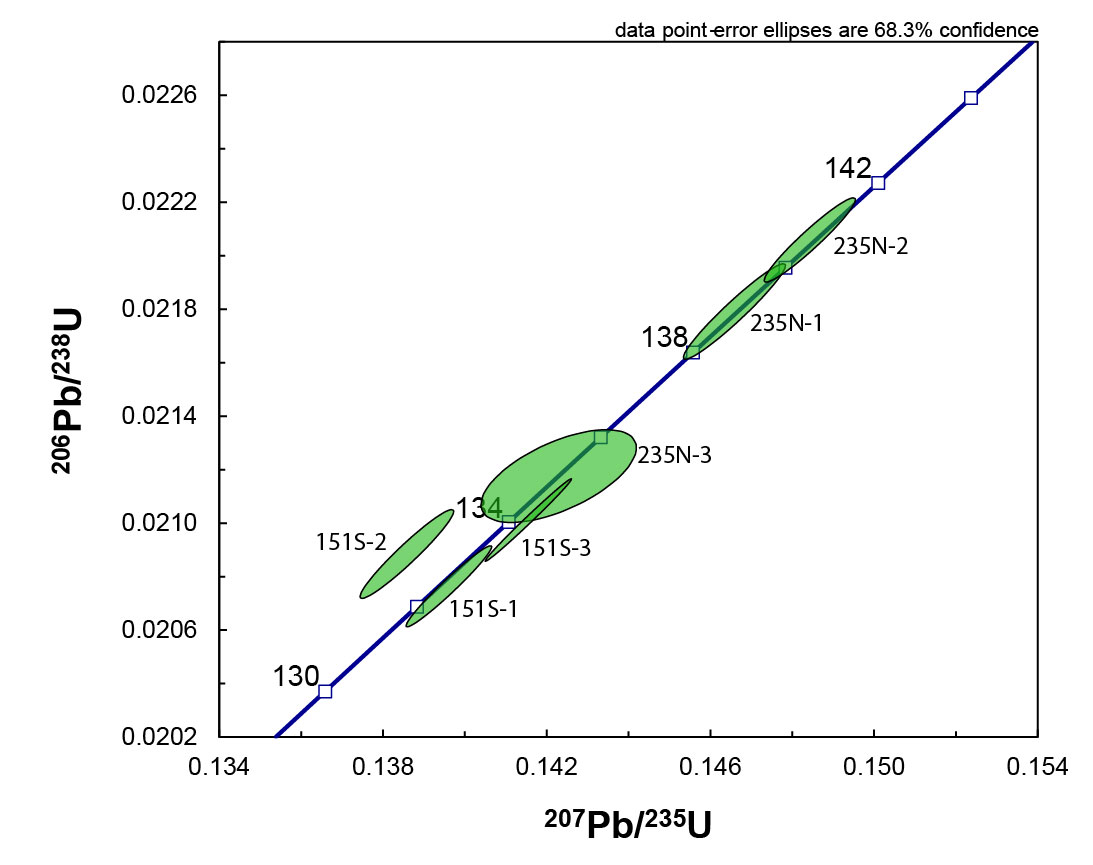 Figure S1.  Concordia plot of data in Table S2.Sample aliquotU ppm206Pb/238U±1σ (%)207Pb/206Pb±1σ (%)207Pb/235U±1σ (%)Rho206Pb/238U
date (Ma)±1σ (Ma)South Merrimac151S-18630.02077990.4760.0487750.1120.13970.4890.97132.60.6151S-29440.02090010.5180.04814430.1550.13870.5410.96133.30.7151S-321370.02102570.4820.04887310.05450.14160.4850.99134.10.6North Merrimac235N-12810.02179890.5340.04880390.1550.14660.5560.96139.00.7235N-21340.02206430.4680.04881980.1440.14850.4900.96140.70.7235N-32780.02118740.5360.04875060.6930.14240.8760.61135.20.7